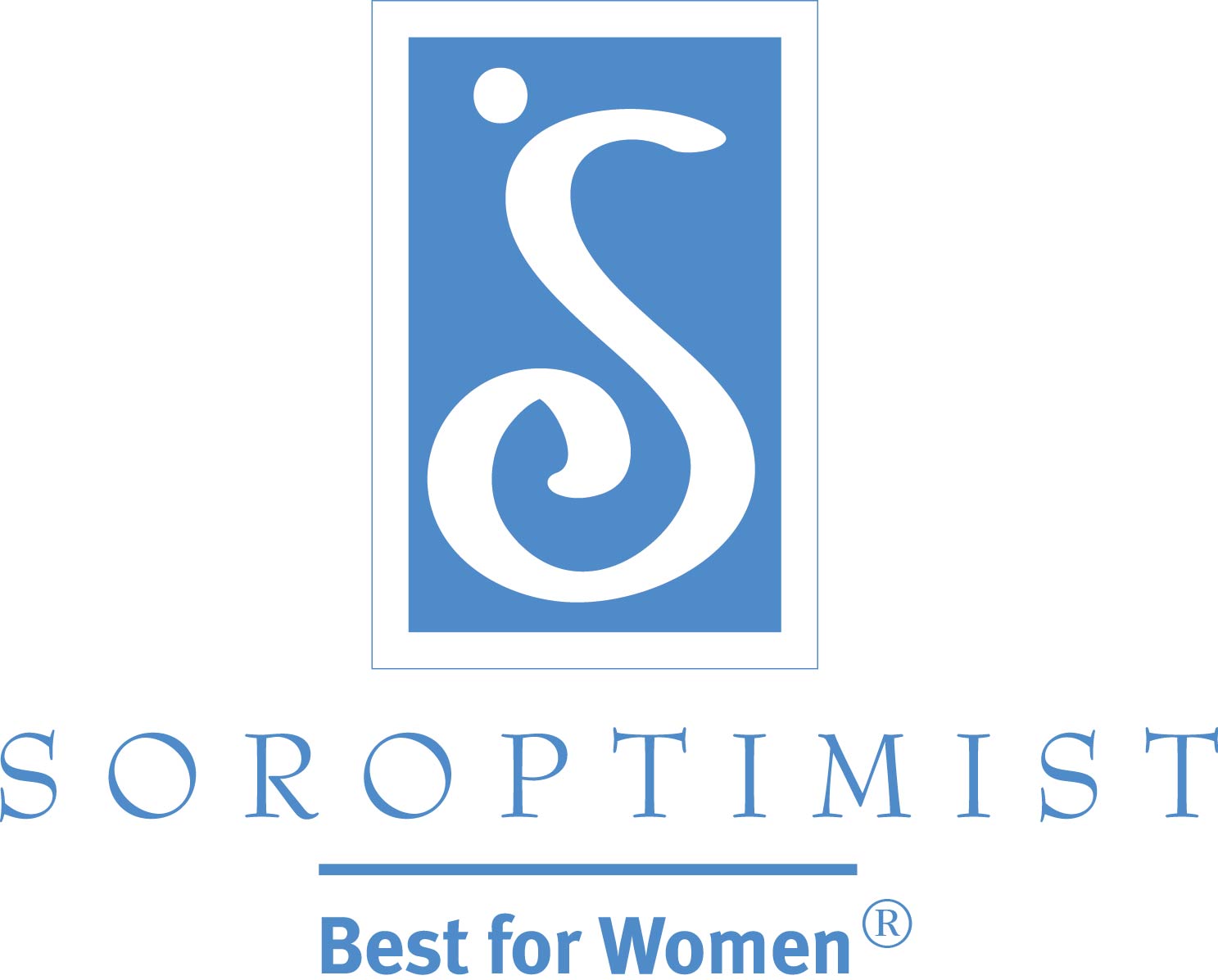 Soroptimist International of the AmericasReter e envolver as nossas jovens sóciasNa quarta-feira, 20 de junho de 2016, um grupo de cinco soroptimistas com menos de 40 anos se reuniram para conversar a respeito de suas experiências como jovens sócias da organização. As funcionárias do departamento de sócias da SIA facilitaram a conversa. Este relatório resume os principais pontos focais da conversa, como panorama geral preliminar. Os clubes soroptimistas podem utilizar as informações a seguir à medida em que busquem contar com a participação e envolvimento de mulheres jovens em suas próprias comunidades.As jovens sócias soroptimistas valorizam as oportunidades para serviço e definem o serviço de forma diferente da maneira tradicional expressa por várias de nossas sócias e clubes. Enquanto o foco de vários clubes enfocam o serviço através da distribuição de prêmios e de verbas, este grupo procura experiências práticas. As oportunidades de serviço para as jovens sócias são as que envolvem entrar na comunidade e trabalhar diretamente com as mulheres e meninas cujas vidas influenciamos com os nossos programas. O Viva o seu sonho é uma oportunidade de serviço ideal para contar com a participação das sócias nesta faixa etária, pois podem trabalhar pessoalmente com as meninas que orientam durante o programa. As sócias nesta faixa etária veem o futuro da SIA como algo bastante diferente - especialmente em termos de simplificar as formalidades e procedimentos que direcionam a maior parte das funções soroptimistas e usar a tecnologia para tornar a administração dos clubes mais eficiente. Veem isso como sua responsabilidade à medida em que a geração mais jovem busca mudanças dentro de seus clubes. Uma questão importante para as mulheres jovens em nossa organização é a parte financeira. O custo de adesão pode ser proibitivo para as mulheres que recém começaram as suas carreiras profissionais. Além do preço das mensalidades, as despesas com refeições para as reuniões e contribuições obrigatórias significam que as dificuldades financeiras referentes à associação continuam durante o ano. Somente alguns clubes oferecem opções flexíveis disponíveis que se adaptam a jovens sócias, tais como planos de pagamentos, refeições opcionais ou até mesmo pagamento por cartão de crédito. Enquanto as jovens sócias conhecem o valor da associação e encontram maneiras de 'fazer tudo funcionar,'  relatam ser difícil recrutar colegas de fora da organização. É também importante observar que as jovens sócias não gostam de ser vistas como 'caridade' ou fazer com que as outras sócias paguem por elas.As oportunidades de se conectar com a comunidade mais ampla de soroptimistas em conferências regionais e na Convenção são experiências educacionais valiosas para este grupo, e oferecem maneiras de se relacionar e de fazer networking com outras mulheres com valores semelhantes. Voltando às preocupações financeiras, a participação nesses eventos pode ser bastante cara e não está necessariamente acessível às sócias nesta faixa etária. As jovens sócias se sentem incentivadas pelas sócias mais antigas a assumir papéis de liderança  - apesar de sentirem não receberem necessariamente o treinamento completo ou orientação antes de assumir o cargo de liderança. Ficam contentes em assumir papeis de liderança, mas necessitam apoio de sócias experientes e de líderes anteriores.